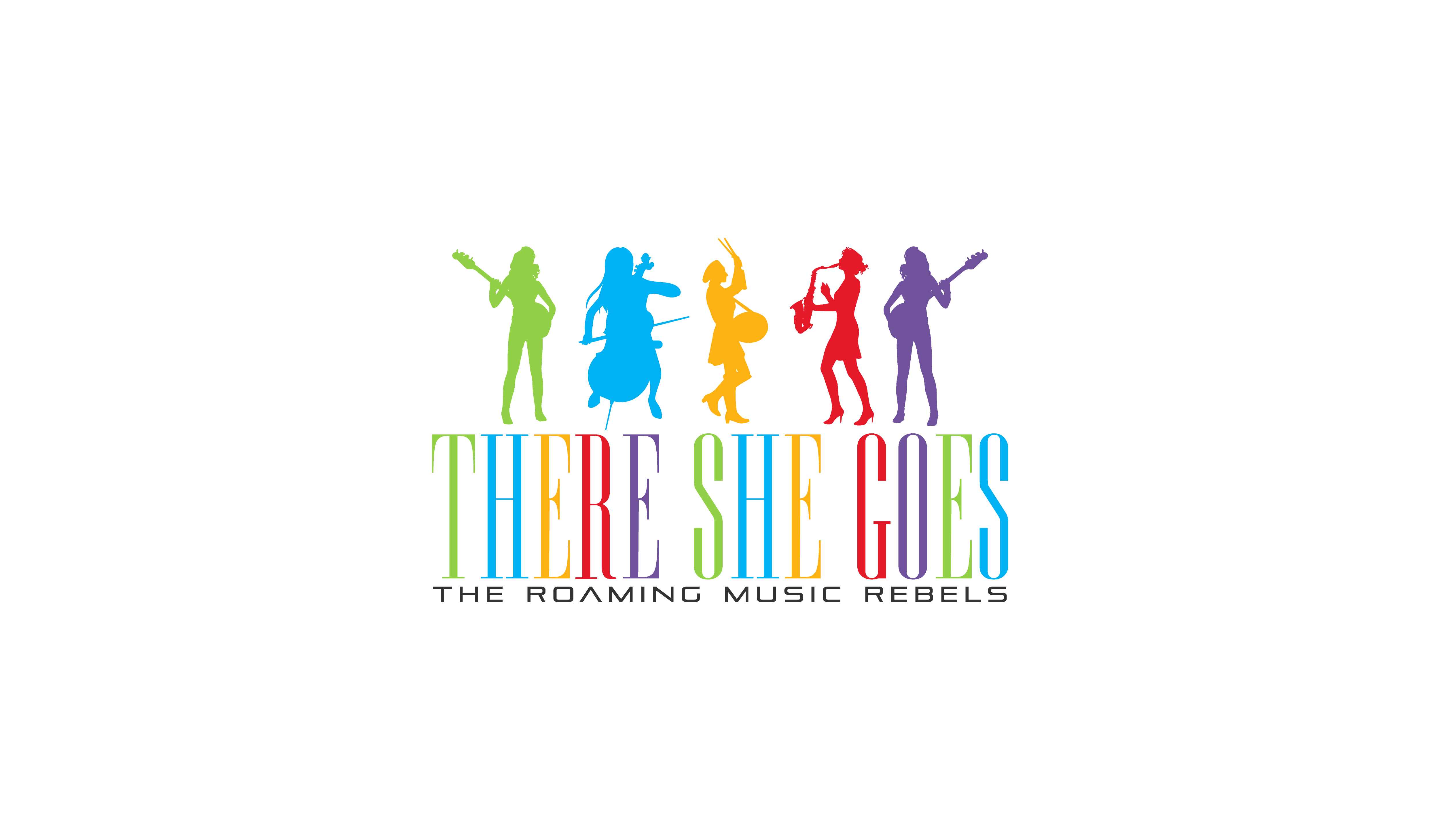 There She Goes Sample  Set List3 x 30 Mins  or 2 x 45 MinsThe Chilled ZoneAll Night Long – Lionel RichieHo Hey – The LuminersStand By Me – Ben E KingMy Girl – The TemptationsEnglish Man In New York - StingI’m Yours – Jason MrazThe Way You Make Me Feel – Michael JacksonRoyals - LordeParty Party!24k Magic – Bruno MarsHappy – PharellPush It–Salt n PeppaProud Mary – Tina TurnerWannabe – The Spice GirlsHere Comes The Hotsteppa (Murdera) – Ini KamozeJailhouse Rock – Elvis PresleyHot Hot Hot - ArrowSing-A-Long ClassicsCan’t Hurry Love – The SupremesBrown Eyed Girl – Van MorrisonGirls Just Wanna Have Fun – Cindy LauperSax – Fleur EastwoodThere little Birds – BobKiss – PrinceAin’t Nobody – Aretha FranklinValerie – Amy WinehouseYou can also chose from our new very popular Show Tunes selection!America – West Side StoryBare Necessity – Jungle BookBig Spender – Sweet CharityDo-Re-Mi – The Sound Of MusicFame – FameHe’s A Tramp – Lady and the TrampI Feel Pretty – West Side StoryI Wanna Be Like You – Jungle BookI'd Do Anything – OliverIf I Were A Rich Man – Fiddler On The RoofOom-Pah-Pah – OliverPlease note we have an extensive repertoire and create a bespoke set list for each and every client, but for privacy reasons we do not display our full list on our public website. (we can’t give away all of our secrets ;-)For our extensive song list, please get in touch info@shemusicglobal.com